ПРОЕКТ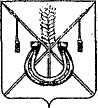 АДМИНИСТРАЦИЯ КОРЕНОВСКОГО ГОРОДСКОГО ПОСЕЛЕНИЯ КОРЕНОВСКОГО РАЙОНАПОСТАНОВЛЕНИЕот _____	   		                                     			№____г. КореновскО порядке формирования спортивных сборныхкоманд Кореновского городского поселенияКореновского района	В соответствии с Федеральным законом от 4 декабря 2007 года № 329-ФЗ «О физической культуре и спорте в Российской Федерации», Законом Краснодарского края от 10 мая 2011 года № 2223-КЗ «О физической культуре и спорте в Краснодарском крае», на основании приказа министерства физической культуры и спорта Краснодарского края от 08 сентября 2014 года № 1561«О порядке формирования и обеспечения спортивных сборных команд Краснодарского края», администрация Кореновского городского поселения Кореновского района п о с т а н о в л я е т:1. Утвердить положение о порядке формирования спортивных сборных команд Кореновского городского поселения Кореновского района согласно приложению, к настоящему постановлению (прилагается).2. При формировании спортивных сборных команд Кореновского городского поселения Кореновского района руководствоваться утвержденным Положением.3. Общему отделу администрации Кореновского городского поселения Кореновского района (Питиримова) официально опубликовать настоящее постановление и обеспечить его размещение на официальном сайте администрации Кореновского городского поселения Кореновского района в информационно-телекоммуникационной сети «Интернет».4. Постановление вступает в силу со дня его официального опубликования.ГлаваКореновского городского поселенияКореновского района                                                                           М.О. ШутылевПОЛОЖЕНИЕо порядке формирования спортивных сборных команд Кореновского городского поселения Кореновского районаОбщие положения1.1. Статусом «Спортивная сборная команда Кореновского городского поселения Кореновского района» (далее – Сборная команда) наделяется коллектив спортсменов, тренеров, медицинских работников, специалистов в области физической культуры и спорта, привлекаемых технических специалистов и иных специалистов, участвующих в подготовке спортсменов по видам спорта, формируемый по предложениям местных спортивных организаций, осуществляющих свою деятельность на территории Кореновского городского поселения, для подготовки и участия в районных, межмуниципальных, краевых физкультурных мероприятиях и спортивных мероприятиях. По результатам проведения физкультурных мероприятий формируются сборные команды и утверждаются их составы администрацией Кореновского городского поселения Кореновского района.1.2. Наделение статусом Сборная команда осуществляется администрацией Кореновского городского поселения Кореновского района.1.3. Списки кандидатов в Сборные команды формируются по видам спорта, включённым во Всероссийский реестр видов спорта и культивируемым на территории Кореновского городского поселения Кореновского района (за исключением национальных, военно-прикладных и служебно-прикладных видов спорта).Основные цели и задачи2.1. Основные цели:завоевание лидирующих позиций по видам спорта среди поселений Кореновского района;укрепление престижа Кореновского городского поселения;развитие физической культуры;развитие спорта высших достижений;пропаганда физической культуры и спорта.2.2. Основные задачи:подготовка и успешное выступление спортсменов Кореновского городского поселения Кореновского района на официальных соревнованиях;повышение спортивного мастерства спортсменов;формирование состава Сборной команды на основе лучших традиций, опыта и достижений спортсменов и спортивных команд по видам спорта предшествующих поколений, патриотическое воспитание спортсменов;повышение объективности в определении сильнейших спортсменов для участия в соревнованиях в составе Сборных команд, выявлении перспективного резерва Сборных команд.Общие принципы и критерии формирования списков кандидатов в спортивные сборные команды Кореновского городского поселения Кореновского района и порядок их утверждения3.1. Списки кандидатов в спортивные сборные команды Кореновского городского поселения Кореновского района по видам спорта (далее – списки) ежегодно формируются в соответствии с пунктом 1.1 настоящего Положения.3.2. Списки формируются по итогам участия спортсменов в прошедшем спортивном сезоне на основании результатов, показанных спортсменами на официальных спортивных соревнованиях, включенных в календарный план официальных физкультурных мероприятий и спортивных мероприятий муниципального образования Кореновский район, календарный план официальных физкультурных мероприятий и спортивных мероприятий Краснодарского края, Единый календарный план межрегиональных, всероссийских, международных физкультурных мероприятий и спортивных мероприятий Министерства спорта Российской Федерации.3.3. Списки формируются по двум составам – основной состав и резервный состав.3.4. Возрастные группы для спортсменов-кандидатов в спортивные сборные команды Кореновского городского поселения Кореновского района определяются в соответствии с Единой всероссийской спортивной классификацией, утвержденной в порядке, установленном законодательством Российской Федерации.3.5. В Списки включаются:а) спортсмены, утвержденные в составе кандидатов в спортивные сборные команды Кореновского городского поселения Кореновского района, относящиеся к различным возрастным группам, показавшие спортивные результаты на городских, районных, краевых и (или) муниципальных спортивных соревнованиях, включенных в календарный план официальных физкультурных мероприятий и спортивных мероприятий муниципального образования Кореновский район и (или) других муниципальных образований Краснодарского края, календарный план официальных физкультурных мероприятий и спортивных мероприятий Краснодарского края и Единый календарный план межрегиональных, всероссийских и международных физкультурных мероприятий, и спортивных мероприятий Министерства спорта Российской Федерации.б) тренеры и иные специалисты в области физической культуры и спорта, в том числе члены Федераций, а также привлеченные специалисты, принимающие непосредственное участие в подготовке спортсменов-кандидатов в спортивные сборные команды Кореновского городского поселения Кореновского района.3.6. Списки, представляются специалистам администрации Кореновского городского поселения Кореновского района по запросу, согласно положениям и регламентам соревнований (приложение № 2 к настоящему Положению).3.7. Списки проходят процедуру согласования на соответствие критериям формирования Списков (приложение № 1 к настоящему Положению) и наличие ошибок, в том числе технических.3.8. Списки утверждаются организационно-кадровым отделом администрации Кореновского городского поселения Кореновского района на каждое физкультурное мероприятие и (или) спортивное мероприятие.3.9. Основаниями для отказа в утверждении Списков являются:а) представление Списков, оформленных ненадлежащим образом, и (или)с нарушением установленного срока их подачи;б) наличие в представленных Списках недостоверной информации;в) несоответствие Списков установленным критериям (приложение № 1к настоящему Положению).3.10. Список Сборной команды оформляется в соответствии с приложением № 3 к настоящему к настоящему Положению.4. Материальное обеспечение сборных команд4.1. Материальное обеспечение сборных команд осуществляется за счет средств бюджета Кореновского городского поселения Кореновского района, предусмотренных на эти цели на очередной финансовый год и плановый период, согласно ведомственной целевой программы Кореновского городского поселения Кореновского района «Развитие массового спорта в Кореновском городском поселении Кореновского района».4.2. К расходам на материальное обеспечение сборных команд относятся:а) приобретение спортивной экипировки, спортивного оборудования и инвентаря;б) компенсация стоимости питания лиц, включенных в состав сборных команд;в) компенсация стоимости проживания лиц, включенных в состав сборных команд;г) компенсация стоимости проезда лиц, включенных в состав сборных команд.Начальникорганизационно-кадрового отдела администрации Кореновскогогородского поселения                                                                             Я.Е. СлепокуроваКритерии формирования списков кандидатов в спортивные сборные командыКореновского городского поселения Кореновского района по видам спортаКритерии формирования списков кандидатов в спортивныесборные команды Кореновского городского поселения Кореновского района по Паралимпийским, Сурдлимпийским видам спортаНачальникорганизационно-кадрового отдела администрации Кореновскогогородского поселения                                                                                                                                            Я.Е. СлепокуроваСПИСОКкандидатов в спортивные сборные команды Кореновского городского поселения Кореновского районапо _____________________________________________на 20___год(наименование вида спорта)тренеры и специалисты, работающие с командой:Основной состав мужчины, женщины; юниоры, юниорки; юноши, девушки (возраст в соответствии с Единой всероссийской спортивной классификацией):Резервный состав мужчины, женщины; юниоры, юниорки; юноши, девушки(возраст в соответствии с Единой всероссийской спортивной классификацией):Начальникорганизационно-кадрового отдела администрации Кореновскогогородского поселения                                                                                                                                            Я.Е. СлепокуроваСписокспортивной сборной команды Кореновского городского поселения Кореновского района по _______________________ для участия в _____________________________Начальникорганизационно-кадрового отдела администрации Кореновскогогородского поселения                                                                                                                                            Я.Е. СлепокуроваПРИЛОЖЕНИЕ УТВЕРЖДЕНОпостановлением администрации Кореновского городского поселенияКореновского районаот _________________ №____ПРИЛОЖЕНИЕ № 1 к Положениюо порядке формированияспортивных сборных команд Кореновского городского поселения Кореновского района №Группа видов спортаЧемпионаты, Кубки (финал), первенства России, Спартакиады России (включенные в ЕКП)Всероссийские соревнования (включенные в ЕКП)Межрегиональные соревнования (включенные в ЕКП)Чемпионаты, Кубки(финал), первенства Краснодарского края, Спартакиады КубаниЧемпионаты, Кубки(финал), первенства Краснодарского края, Спартакиады КубаниЧемпионаты, Кубки, первенства муниципального образования Кореновский районЧемпионаты, Кубки, первенства муниципального образования Кореновский районЧемпионаты, Кубки, первенства Кореновского городского поселения Кореновского районаЧемпионаты, Кубки, первенства Кореновского городского поселения Кореновского района№Группа видов спортаОсновной составРезервный составОсновной составОсновной составРезервный составОсновной составРезервный составОсновной составРезервный состав№Группа видов спортаЗанятое местоЗанятое местоЗанятое местоЗанятое местоЗанятое местоЗанятое местоЗанятое местоЗанятое местоЗанятое место1Олимпийские базовыеучастиеучастие1-101-81-101-31-511-32Олимпийские не базовыеучастиеучастие1-101-81-101-31-511-33Неолимпийские базовыеучастиеучастие1-101-81-101-31-511-34Неолимпийские не базовыеучастиеучастие1-101-81-101-31-511-3№Виды спорта, спортивная дисциплинаЧемпионат РоссииКубок России, первенство России, всероссийские соревнованияСпартакиада Кубани, спортивные фестивали, чемпионаты, первенства и соревнования Краснодарского краяЧемпионаты, Кубки, первенства муниципального образования Кореновский районЧемпионаты, Кубки, первенства Кореновского городского поселения Кореновского района№Виды спорта, спортивная дисциплинаОсновной составОсновной составОсновной составОсновной составОсновной состав№Виды спорта, спортивная дисциплинаЗанятое местоЗанятое местоЗанятое местоЗанятое местоЗанятое место1Спорт лиц с поражением ОДАучастиеучастиеучастие1-101-32Спорт глухихучастиеучастиеучастие1-101-33Спорт слепыхучастиеучастиеучастие1-101-34Футбол слепыхучастиеучастиеучастие1-101-35Футбол лиц с заболеванием ЦПучастиеучастиеучастие1-101-36Спорт лиц с интеллектуальными нарушениямиучастиеучастиеучастие1-101-3ПРИЛОЖЕНИЕ № 2 к Положениюо порядке формированияспортивных сборных команд Кореновского городского поселения Кореновского района №Фамилия,Имя,ОтчествоДата рожденияСпортивное или почетное спортивное званиеДолжность в командеСпортивная дисциплина или группа дисциплинМуниципальное образованиеНаименования учреждения (организации) физкультурно- спортивной направленностиСтаж работы в спортивных сборных командах Кореновского городского поселения Кореновского района (кол-во лет)123456789№Вид программыФамилия, Имя,ОтчествоПол,датарожденияСпортивное или почетное спортивное звание/разрядФизкультурно- спортивная организацияПервый тренерЛичный тренерВысший р-т сезона на международных, всероссийских соревнованиях(далее МС, ВС)Высший р-т сезона на краевых соревнованияхВысшийр-т сезона на муниципальных соревнованиях1234567891011№Вид программыФамилия, Имя,ОтчествоПол,датарожденияСпортивное или почетное спортивное звание/разрядФизкультурно- спортивная организацияПервый тренерЛичный тренерВысший р-т сезона на международных, всероссийских соревнованиях(далее МС, ВС)Высший р-т сезона на краевых соревнованияхВысшийр-т сезона на муниципальных соревнованиях1234567891011ПРИЛОЖЕНИЕ № 3 к Положениюо порядке формированияспортивных сборных команд Кореновского городского поселения Кореновского района №Вид программы*Фамилия, Имя, ОтчествоПол, дата рожденияСпортивное или почетное спортивное званиеФизкультурно- спортивная организацияМуниципальное образование,населенный пунктПервый тренер, личный тренерПланируемый результат123456789